Unit 4 Biomes Part 1 Study GuideTest Friday November 18thWhat is latitude? And what does it heavily influence?The distance north or south from the equator- determines temperature and precipitationWhat factors influence who/what can live in a specific biome?Temperature and precipitationWhat type of animals/plants live in the desert? What characteristics/adaptations do they have present?Animals search for food at night rather than in the heat of the day they are nocturnal Where are deserts found?On the leeward (dry) side of the mountain Describe a tundra.Freezing for most of the year, top layer of soil supports life, permafrost (frozen underneath top layer)What type of adaptations do animals have that live in the arctic tundra?Burrow under groundHow do we describe/identify biomes?Temperature and precipitationAs well as by what animals and vegetation are presentHow does climate determine who/what lives in a biome?Temperature and precipitation- plants and animals have to be able to survive by adaption to the environment Ex. Biomes with higher temperatures and low precipitation tend to have shorter less dense vegetationExplain how a tundra and a desert can be considered similar.Both have low precipitationSparse vegetationAnd can have extreme temperaturesHow do latitude and altitude affect the plants that grow in an area?Latitude and altitude both heavily influence the climate of a biome. They both affect the temperature and precipitation of a specific area which can limit what type of organisms can live in that specific place.Explain the difference between a biome and an ecosystem.A biome is a geographical area with a unique climate, landforms and biodiversityEcosystem- is a biological community of interacting organisms and their physical environmentBe able to read/interpret a climatographWhich graph is used to determine temperature?Which graph is used to determine precipitation? 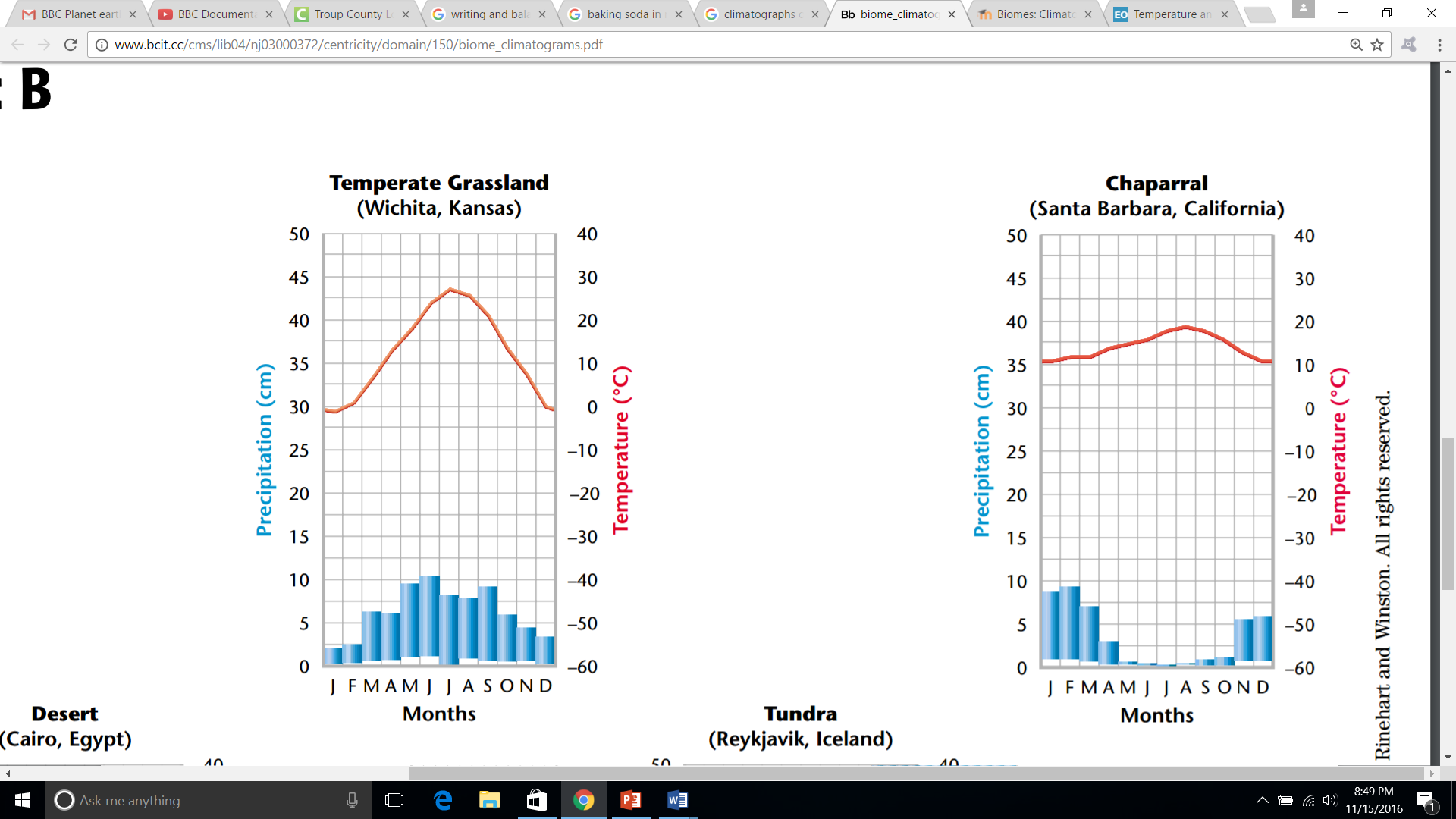 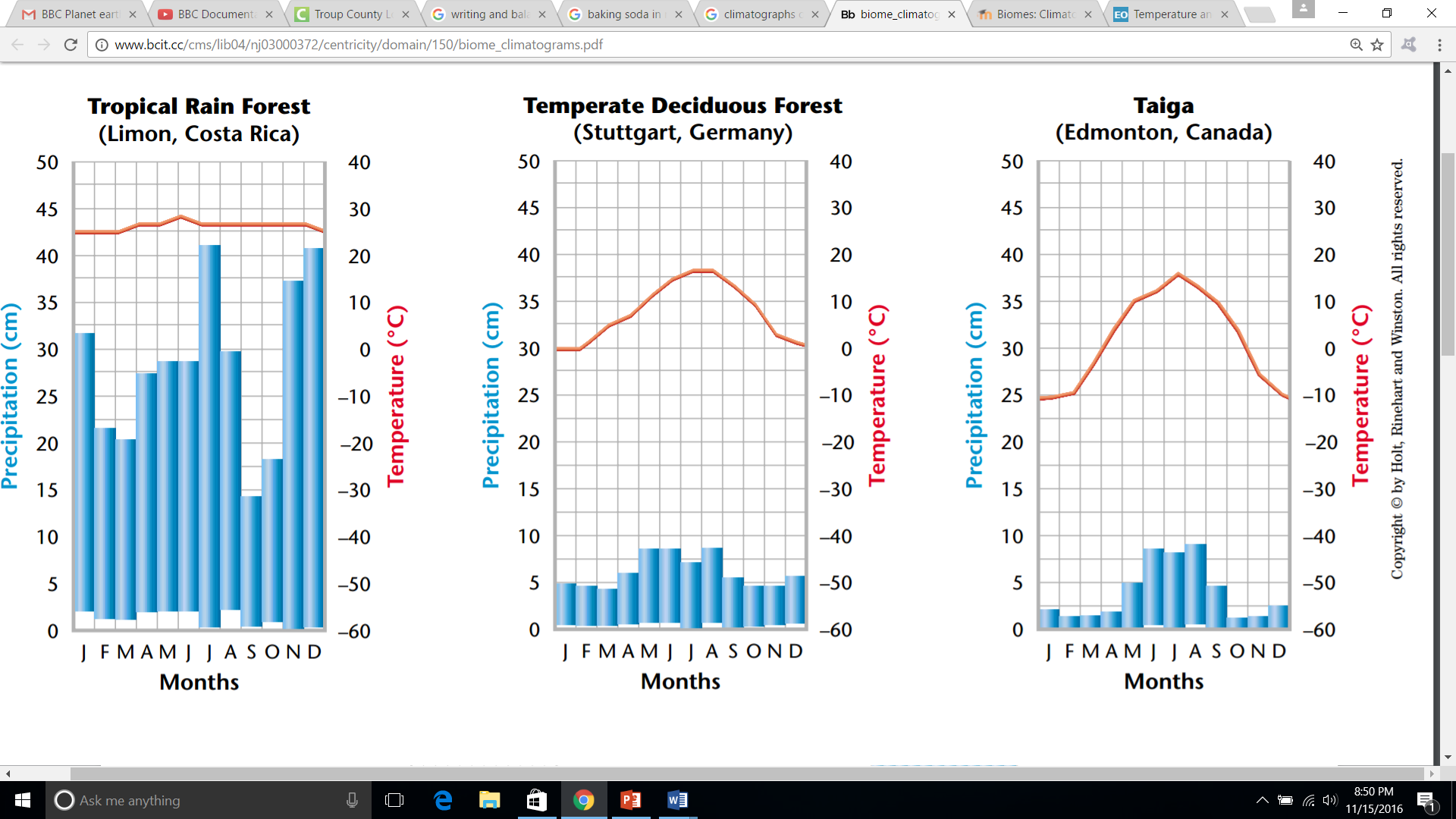 Practice Questions: Use the climatographs above to answer questions 1-8. How many centimeters of precipitation do both biomes get in the month of January?Approximately how many centimeters of precipitation fall in Santa Barbara during the entire year?Which month has the highest average temperature in Stuttgart?What is the average temperature in Stuttgart during its hottest month?What is the average temperature in Stuttgart during its coldest month?What is the temperature difference between the hottest months in the coldest month in Santa Barbara?What is the temperature difference between the hottest months in the coldest month in Stuttgart?Compare both cities. Do you believe they are the same type of biome? Why or why not? Use data to support your answer.